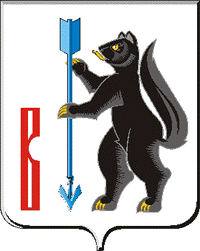 РОССИЙСКАЯ ФЕДЕРАЦИЯСВЕРДЛОВСКАЯ ОБЛАСТЬДУМА ГОРОДСКОГО ОКРУГА ВЕРХОТУРСКИЙР Е Ш Е Н И Еот «09» декабря 2015г. №31г. ВерхотурьеО внесении изменений и дополнений в перечень муниципальных услуг, предоставляемых на территории городского округа Верхотурскийчерез Государственное бюджетное учреждение Свердловской области«Многофункциональный центр предоставления государственныхи муниципальных услуг» по принципу «одного окна», утвержденныйРешением Думы городского округа Верхотурский от 11.12.2013г. № 79«Об утверждении перечня муниципальных услуг, предоставляемых на территории городского округа Верхотурскийчерез Государственное бюджетное учреждение Свердловской области«Многофункциональный центр предоставления государственныхи муниципальных услуг» по принципу «одного окна»В соответствии с Земельным кодексом, пунктом 6 статьи 15 Федерального закона от 27 июля 2010 года N 210-ФЗ "Об организации предоставления государственных и муниципальных услуг", постановлением Правительства Свердловской области от 25.09.2013 № 1159-ПП «О перечне государственных услуг, предоставляемых органами государственной власти Свердловской области, территориальными государственными внебюджетными фондами Свердловской области в государственном бюджетном учреждении Свердловской области «Многофункциональный центр предоставления государственных и муниципальных услуг», руководствуясь статьей 21 Устава муниципального образования городской округ Верхотурский, Дума муниципального образования городской округ Верхотурский      РЕШЕЛА:      1.Внести изменения и дополнения в Перечень муниципальных услуг, предоставляемых на территории городского округа Верхотурский через Государственное бюджетное учреждение Свердловской области «Многофункциональный центр предоставления государственных и муниципальных услуг» по принципу «одного окна», изложив его в новой редакции в соответствии с приложением к настоящему Решению.      2.Опубликовать настоящее Решение в информационном бюллетене "Верхотурская неделя" и разместить на официальном сайте городского округа Верхотурский.      3.Контроль исполнения настоящего Решения возложить на постоянную комиссию по регламенту и местному самоуправлению Думы городского округа Верхотурский (Чебыкин А.С.).                   Главагородского округа Верхотурский						А.Г. Лиханов Приложение к решению Думыгородского округа Верхотурскийот «09» декабря 2015г. №31ПЕРЕЧЕНЬмуниципальных услуг, предоставляемых на территории городского округа Верхотурский через Государственное бюджетное учреждение Свердловской области «Многофункциональный центр предоставления государственныхи муниципальных услуг» по принципу «одного окна»№ ппНаименование услугиУслуги  в сфере образованияУслуги  в сфере образования1.Прием заявлений, постановка на учет и зачисление детей в образовательные учреждения, реализующие основную образовательную программу дошкольного образования (детские сады)2.Предоставление информации об организации общедоступного и бесплатного дошкольного, начального общего, основного общего, среднего (полного) общего образования, а также дополнительного образования в общеобразовательных учреждениях, расположенных на территории субъекта Российской Федерации3.Предоставление информации о текущей успеваемости учащегося, ведение электронного дневника и электронного журнала успеваемости4.Предоставление информации о результатах сданных экзаменов, тестирования и иных вступительных испытаний, а также о зачислении в образовательное учреждение5.Предоставление информации об образовательных программах и учебных планах, рабочих программах учебных курсов, предметов, дисциплин (модулей), годовых календарных учебных графиках6.Предоставление путевок детям в организации отдыха в дневных и загородных лагерях7.Предоставление информации об организации дополнительного образованияУслуги в сфере агропромышленного комплекса и продовольствияУслуги в сфере агропромышленного комплекса и продовольствия8.Включение мест размещения ярмарок на земельных участках, в зданиях, строениях, сооружениях, находящихся в частной собственности, в план организации и проведения ярмарок на территории муниципального образования в очередном календарном году9.Выдача разрешения на право организации розничных рынков10.Переоформление разрешения на право организации розничных рынков11.Продление срока действия разрешения на право  организации розничных рынковУслуги в сфере социальной политикиУслуги в сфере социальной политики12.Прием заявлений и организация предоставления гражданам субсидий на оплату жилых помещений и коммунальных услуг13.Предоставление отдельным категориям граждан компенсации расходов на оплату жилого помещения и коммунальных услуг на территории муниципального образования14.Оказание материальной помощи отдельным категориям граждан, проживающим на территории муниципального образования15.Осуществление дополнительных мер социальной поддержки некоторых категорий граждан, проживающих на территории муниципального образования16.Выдача разрешений на вступление в брак несовершеннолетним лицам, достигшим возраста шестнадцати летУслуги в сфере муниципального имуществаУслуги в сфере муниципального имущества17.Предоставление земельных участков гражданам для индивидуального жилищного строительства в границах населенного пункта, гражданам и крестьянским (фермерским) хозяйствам для осуществления крестьянским (фермерским) хозяйством его деятельности18.Выдача разрешений на установку рекламных конструкций19.Прием заявлений и выдача документов об утверждении схемы расположения земельного участка на кадастровом плане или кадастровой карте территории20.Предоставление в собственность, постоянное (бессрочное) пользование, аренду земельных участков, занятых зданиями, сооружениями, принадлежащими юридическим лицам и гражданам21.Предоставление земельных участков в аренду без проведения торгов однократно для завершения строительства объекта незавершенного строительства22.Предоставление информации об объектах недвижимого имущества, находящихся в  муниципальной собственности и предназначенных для сдачи в аренду23.Предоставление муниципального имущества в аренду без проведения торгов24.Предоставление однократно бесплатно в собственность граждан земельных участков находящихся в муниципальной собственности, и земельных участков, государственная собственность на которые не разграничена, для индивидуального жилищного строительства25.Приватизация жилого помещения муниципального жилищного фонда26.Предварительное согласование предоставления земельных участков27.Отчуждение недвижимого имущества, находящегося в муниципальной собственности и арендуемого субъектами малого и среднего предпринимательства28.Предоставление земельных участков в безвозмездное пользование гражданам и юридическим лицам29.Предоставление в аренду земельных участков для строительства по результатам торгов 30.Отчуждение объектов муниципальной собственности31.Предоставление разрешений на условно разрешенный вид использования земельного участка или объекта капитального строительства      32.Прием в собственность муниципального образования имущества, находящегося в частной собственности33.Согласование местоположения границ земельных участков, находящихся в муниципальной собственности или в государственной собственности до ее разграничения34.Согласование местоположения границ земельных участков, являющихся смежными по отношению к земельным участкам, находящимся в муниципальной собственности или в государственной собственности до ее разграничения35.Выдача разрешений на проведение земляных работУслуги в сфере строительства и развития инфраструктурыУслуги в сфере строительства и развития инфраструктуры36.Предоставление информации об очередности предоставления жилых помещений на условиях социального найма37.Прием заявлений и выдача документов о согласовании переустройства и (или) перепланировки жилого помещения38.Прием заявлений, документов, а также постановка граждан на учет в качестве нуждающихся в жилых помещениях39.Выдача градостроительных планов земельных участков40.Выдача разрешений на строительство, реконструкцию объектов капитального строительства41.Присвоение адреса объекту недвижимости42.Предоставление информации из информационной системы обеспечения градостроительной деятельности43.Предоставление разрешения на отклонение от предельных параметров разрешенного строительства, реконструкции объекта капстроительства44.Признание граждан участниками подпрограммы «Выполнение государственных обязательств по обеспечению жильём категорий граждан, установленных федеральным законодательством» Федеральной целевой программы «Жилище» на 2011-2015 годы45.Выдача разрешений на ввод в эксплуатацию объектов капитального строительстваУслуги в сфере транспорта и связиУслуги в сфере транспорта и связи46.Выдача специального разрешения на движение по автомобильным дорогам местного значения муниципального образования Свердловской области транспортного средства, осуществляющего перевозки тяжеловесных и (или) крупногабаритных грузов47.Выдача специального разрешения на движение по автомобильным дорогам местного значения муниципального образования Свердловской области транспортного средства, осуществляющего перевозку опасных грузовУслуги в сфере обеспечения жильем молодых семейУслуги в сфере обеспечения жильем молодых семей48.Признание молодых семей нуждающимися в улучшении жилищных условий49.Признание молодых семей участниками подпрограммы «Обеспечение жильем молодых семей»50.Предоставление социальных выплат молодым семьям на приобретение (строительство) жильяУслуги в сфере архивного делаУслуги в сфере архивного дела51.Выдача копий архивных документов, подтверждающих право на владение землей52.Информационное обеспечение граждан, организаций и общественных объединений на основе документов Архивного фонда Российской Федерации и других архивных документов53.Предоставление оформленных в установленном порядке архивных справок или копий архивных документов, связанных с социальной защитой граждан, предусматривающей их пенсионное обеспечение, а также получение льгот и компенсаций в соответствии с законодательством Российской ФедерацииУслуги в сфере энергетики и жилищно-коммунального хозяйстваУслуги в сфере энергетики и жилищно-коммунального хозяйства54.Оформление дубликата договора социального найма  жилого помещения муниципального жилищного фонда, договора найма жилого помещения муниципального специализированного жилищного фонда, ордера на жилое помещение55.Предоставление жилого помещения муниципального жилищного фонда по договору найма в специализированном жилищном фонде56.Выдача документов (единого жилищного документа, копии финансово-лицевого счета, выписки из домовой книги, карточки учета собственника жилого помещения, справок и иных документов)57.Предоставление информации о порядке предоставления жилищно-коммунальных услуг населению58.Принятие документов, а также выдача разрешений о переводе или об отказе в переводе жилого помещения в нежилое или нежилого помещения в жилое помещение  59.Выдача разрешения (отказа) нанимателю жилого помещения по договору социального найма на вселение нового члена семьи (временных жильцов)60.Предоставление жилого помещения муниципального жилищного фонда по договору социального найма61.Выдача разрешения на снос (перенос) зеленых насаждений на территории муниципального образования62.Предоставление гражданам жилых помещений в связи с переселением их из ветхого жилищного фонда и зон застройки (сноса)63.Признание в установленном порядке жилых помещений муниципального жилищного фонда непригодными для проживания64.Включение жилых помещений в состав специализированного жилищного фонда